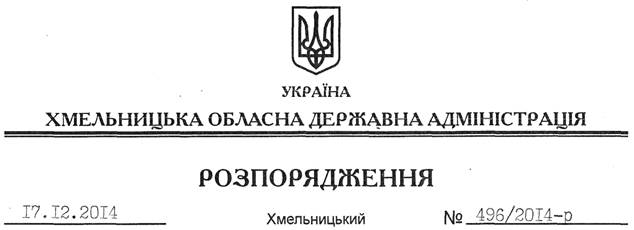 На підставі статей 6, 39 Закону України “Про місцеві державні адміністрації:Внести зміни до розпорядження голови обласної державної адміністрації від 27.06.2014 № 251/2014-р “Про Раду козацьких отаманів Хмельницької області”, виклавши додаток до нього у новій редакції (додається). Перший заступникголови адміністрації								 О.СимчишинПро внесення змін до розпорядження голови обласної державної адміністрації від 27.06.2014 № 251/2014-р